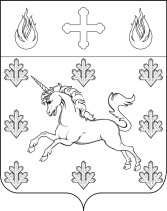 СОВЕТ ДЕПУТАТОВ ПОСЕЛЕНИЯ СОСЕНСКОЕ РЕШЕНИЕ  14 ноября 2019 года №30/2О рассмотрении отчета об исполнении бюджета поселения Сосенское в городе Москве за 9 месяцев 2019 года     Рассмотрев представленный главой поселения Сосенское отчет об исполнении бюджета поселения Сосенское в городе Москве за 9 месяцев 2019 года, в  соответствии со статьей 264.2 Бюджетного кодекса Российской Федерации, Положением о бюджетном процессе во внутригородском муниципальном образовании поселение Сосенское в городе Москве, утвержденного решением Совета депутатов поселения Сосенское от 17.10.2013 г. № 2/14 «Об утверждении положения о бюджетном процессе во внутригородском муниципальном образовании поселение Сосенское в городе Москве»:Совет депутатов РЕШИЛ:Принять к сведению отчет об исполнении  бюджета поселения Сосенское в городе Москве  за 9 месяцев 2019 года:Исполнение поступлений доходов в бюджет поселения Сосенское в городе Москве по основным источникам за 9 месяцев 2019 года (Приложение 1);Исполнение ведомственной структуры расходов бюджета поселения Сосенское в городе Москве по разделам, подразделам, целевым статьям расходов, сформированным в соответствии с муниципальными программами поселения Сосенское и непрограммными направлениями деятельности, группам и подгруппам видов расходов классификации расходов бюджета за 9 месяцев 2019 года (Приложение 2);Исполнение бюджетных ассигнований по целевым статьям расходов, сформированным в соответствии с муниципальными программами поселения Сосенское, а также непрограммными направлениями деятельности, и группам и подгруппам видов расходов классификации расходов бюджета поселения Сосенское в городе Москве за 9 месяцев 2019 года (Приложение 3);Исполнение расходов бюджета поселения Сосенское в городе Москве по муниципальным программам поселения Сосенское и подпрограммам муниципальных программ поселения Сосенское за 9 месяцев 2019 года (Приложение 4).Опубликовать настоящее Решение в газете «Сосенские вести» и разместить на официальном сайте органов местного самоуправления поселения Сосенское.Решение вступает в силу со дня его принятия.Контроль за исполнением настоящего решения возложить на главу поселения Сосенское Бармашева К.О.Глав поселения Сосенское                                                                                  К.О.Бармашев Приложение 1к Решению Совета депутатовпоселения Сосенскоеот 14.11.2019 г. №30/2  Поступление доходов в бюджет поселения Сосенское в городе Москве по основным источникам за 9 месяцев 2019 годаПриложение  2к решению Совета депутатовпоселения от 14.11.2019 г. №30/2Исполнение ведомственной структуры расходов бюджета поселения Сосенское в городе Москве по разделам, подразделам, целевым статьям расходов, сформированным в соответствии с муниципальными программами поселения Сосенское и непрограммными направлениями деятельности, группам и подгруппам видов расходов классификации расходов бюджета за 9месяцев 2019 года (тыс. рублей)                    Глава поселения Сосенское                                                                  Бармашев К.О.Приложение  3к решению Совета депутатовпоселения Сосенскоеот 14.11.2019 г. №30/2Исполнение бюджетных ассигнований по целевым статьям расходов, сформированным в соответствии с муниципальными программами поселения Сосенское, а также непрограммными направлениями деятельности, и группам и подгруппам видов расходов классификации расходов бюджета поселения Сосенское в городе Москве за 9 месяцев 2019 года(тыс. рублей)             Глава поселения Сосенское                                                                  Бармашев К.О.Приложение  4к решению Совета депутатовпоселения Сосенскоеот 14.11.2019 г. №30/2Исполнение бюджетных ассигнований по муниципальным программам поселения Сосенское и подпрограммам муниципальных программ поселения Сосенское за 9 месяцев 2019 года(тыс. рублей)Глава поселения Сосенское						Бармашев К.О.(тыс. рублей)(тыс. рублей)Наименование показателяКод бюджетной классификации (вид, подвид)Исполнено123Доходы бюджета поселения Сосенское в городе Москве - всего782 364,9НАЛОГОВЫЕ И НЕНАЛОГОВЫЕ ДОХОДЫ1 00 00000 00 0000 000766 817,4НАЛОГИ НА ПРИБЫЛЬ, ДОХОДЫ1 01 00000 00 0000 00022 312,7Налог на доходы физических лиц1 01 02000 01 0000 11022 312,7Налог на доходы физических лиц с доходов, источником которых является налоговый агент, за исключением доходов, в отношении которых исчисление и уплата налога осуществляется в соответствии со статьями 227.227.1 и 228 Налогового кодекса Российской Федерации1 01 02010 01 0000 11021 540,3Налог на доходы физических лиц с доходов, полученных от осуществления деятельности физическими лицами, зарегистрированными в качестве индивидуальных предпринимателей, нотариусов, занимающихся частной практикой, адвокатов, учредивших адвокатские кабинеты, и других лиц, занимающихся частной практикой в соответствии со статьей 227 Налогового кодекса Российской Федерации1 01 02020 01 0000 110128,2Налог на доходы физических лиц с доходов, полученных физическими лицами в соответствии со статьей 228 Налогового кодекса Российской Федерации1 01 02030 01 0000 110644,2НАЛОГИ НА ТОВАРЫ (РАБОТЫ, УСЛУГИ), РЕАЛИЗУЕМЫЕ НА ТЕРРИТОРИИ РОССИЙСКОЙ ФЕДЕРАЦИИ1 03 00000 00 0000 0001 816,3Акцизы по подакцизным товарам (продукции), производимым на территории Российской Федерации1 03 02000 01 0000 1101 816,3Доходы от уплаты акцизов на дизельное топливо, подлежащие распределению между бюджетами субъектов Российской Федерации и местными бюджетами с учетом установленных дифференцированных нормативов отчислений в местные бюджеты1 03 02230 01 0000 110822,2Доходы от уплаты акцизов на дизельное топливо, подлежащие распределению между бюджетами субъектов Российской Федерации и местными бюджетами с учетом установленных дифференцированных нормативов отчислений в местные бюджеты (по нормативам, установленным Федеральным законом о федеральном бюджете в целях формирования дорожных фондов субъектов Российской Федерации)1 03 02231 01 0000 110822,2Доходы от уплаты акцизов на моторные масла для дизельных и (или) карбюраторных (инжекторных) двигателей, подлежащие распределению между бюджетами субъектов Российской Федерации и местными бюджетами с учетом установленных дифференцированных нормативов отчислений в местные бюджеты1 03 02240 01 0000 1106,3Доходы от уплаты акцизов на моторные масла для дизельных и (или) карбюраторных (инжекторных) двигателей, подлежащие распределению между бюджетами субъектов Российской Федерации и местными бюджетами с учетом установленных дифференцированных нормативов отчислений в местные бюджеты (по нормативам, установленным Федеральным законом о федеральном бюджете в целях формирования дорожных фондов субъектов Российской Федерации)1 03 02241 01 0000 1106,3Доходы от уплаты акцизов на автомобильный бензин, подлежащие распределению между бюджетами субъектов Российской Федерации и местными бюджетами с учетом установленных дифференцированных нормативов отчислений в местные бюджеты 1 03 02250 01 0000 1101 126,9Доходы от уплаты акцизов на автомобильный бензин, подлежащие распределению между бюджетами субъектов Российской Федерации и местными бюджетами с учетом установленных дифференцированных нормативов отчислений в местные бюджеты (по нормативам, установленным Федеральным законом о федеральном бюджете в целях формирования дорожных фондов субъектов Российской Федерации)1 03 02251 01 0000 1101 126,9Доходы от уплаты акцизов на прямогонный бензин, подлежащие распределению между бюджетами субъектов Российской Федерации и местными бюджетами с учетом установленных дифференцированных нормативов отчислений в местные бюджеты1 03 02260 01 0000 110-139,1Доходы от уплаты акцизов на прямогонный бензин, подлежащие распределению между бюджетами субъектов Российской Федерации и местными бюджетами с учетом установленных дифференцированных нормативов отчислений в местные бюджеты (по нормативам, установленным Федеральным законом о федеральном бюджете в целях формирования дорожных фондов субъектов Российской Федерации)1 03 02261 01 0000 110-139,1НАЛОГИ НА ИМУЩЕСТВО1 06 00000 00 0000 000663 342,7Налог на имущество физических лиц1 06 01000 00 0000 11025 141,4Налог на имущество физических лиц, взимаемый по ставкам, применяемым к объектам налогообложения, расположенным в границах внутригородских муниципальных образований городов федерального значения1 06 01010 03 0000 11025 141,4Земельный налог1 06 06000 00 0000 110638 201,3Земельный налог с организаций1 06 06030 00 0000 110627 876,2Земельный налог с организаций, обладающих земельным участком, расположенным в границах внутригородских муниципальных образований городов федерального значения1 06 06031 03 0000 110627 876,2Земельный налог с физических лиц1 06 06040 00 0000 11010 325,1Земельный налог с физических лиц, обладающих земельным участком, расположенным в границах внутригородских муниципальных образований городов федерального значения1 06 06041 03 0000 11010 325,1ДОХОДЫ ОТ ИСПОЛЬЗОВАНИЯ ИМУЩЕСТВА, НАХОДЯЩЕГОСЯ В ГОСУДАРСТВЕННОЙ И МУНИЦИПАЛЬНОЙ СОБСТВЕННОСТИ1 11 00000 00 0000 00065 140,3Доходы, получаемые в виде арендной либо иной платы за передачу в возмездное пользование государственного и муниципального имущества (за исключением имущества бюджетных и автономных учреждений, а также имущества государственных и муниципальных унитарных предприятий, в том числе казенных)1 11 05000 00 0000 12061 281,1Доходы, получаемые в виде арендной платы за земельные участки, государственная собственность на которые не разграничена, а также средства от продажи права на заключение договоров аренды указанных земельных участков1 11 05010 00 0000 12057 891,8Доходы, получаемые в виде арендной платы за земельные участки, государственная собственность на которые не разграничена и которые расположены в границах городов федерального значения, а также средства от продажи права на заключение договоров аренды указанных земельных участков1 11 05011 02 0000 12057 891,8Доходы от сдачи в аренду имущества, находящегося в оперативном управлении органов государственной власти, органов местного самоуправления, государственных внебюджетных фондов и созданных ими учреждений (за исключением имущества бюджетных и автономных учреждений)1 11 05030 00 0000 1203 389,3Доходы от сдачи в аренду имущества, находящегося в оперативном управлении органов управления внутригородских муниципальных образований городов федерального значения и созданных ими учреждений (за исключением имущества муниципальных бюджетных и автономных учреждений)1 11 05033 03 0000 1203 389,3Прочие доходы от использования имущества и прав, находящихся в государственной и муниципальной собственности (за исключением имущества бюджетных и автономных учреждений, а также имущества государственных и муниципальных унитарных предприятий, в том числе казенных)1 11 09000 00 0000 1203 859,2Прочие поступления от использования имущества, находящегося в государственной и муниципальной собственности (за исключением имущества бюджетных и автономных учреждений, а также имущества государственных и муниципальных унитарных предприятий, в том числе казенных)1 11 09040 00 0000 1203 859,2Прочие поступления от использования имущества, находящегося в собственности внутригородских муниципальных образований городов федерального значения (за исключением имущества муниципальных бюджетных и автономных учреждений, а также имущества муниципальных унитарных предприятий, в том числе казенных) (плата за социальный наем жилых помещений) 1 11 09043 03 0002 1203 394,0Прочие поступления от использования имущества, находящегося в собственности внутригородских муниципальных образований городов федерального значения (за исключением имущества муниципальных бюджетных и автономных учреждений, а также имущества муниципальных унитарных предприятий, в том числе казенных) (плата за коммерческий наем жилых помещений)1 11 09043 03 0003 120465,2ДОХОДЫ ОТ ОКАЗАНИЯ ПЛАТНЫХ УСЛУГ И КОМПЕНСАЦИИ ЗАТРАТ ГОСУДАРСТВА1 13 00000 00 0000 000140,2Доходы от компенсации затрат государства1 13 02000 00 0000 130140,2Прочие доходы от компенсации затрат бюджетов внутригородских муниципальных образований городов федерального значения1 13 02993 03 0000 130140,2ДОХОДЫ ОТ ПРОДАЖИ МАТЕРИАЛЬНЫХ И НЕМАТЕРИАЛЬНЫХ АКТИВОВ1 14 00000 00 0000 00086,9Доходы от продажи квартир1 14 01000 00 0000 4100,0Доходы от продажи квартир, находящихся в собственности внутригородских муниципальных образований городов федерального значения1 14 01030 03 0000 4100,0Доходы от продажи земельных участков, находящихся в государственной и муниципальной собственности1 14 06000 00 0000 43086,9Доходы от продажи земельных участков, государственная собственность на которые не разграничена и которые расположены в границах городов федерального значения1 14 06011 02 8000 43086,9ШТРАФЫ, САНКЦИИ, ВОЗМЕЩЕНИЕ УЩЕРБА1 16 00000 00 0000 00013 908,6Прочие поступления от денежных взысканий (штрафов) и иных сумм в возмещение ущерба1 16 90000 00 0000 14013 908,6Прочие поступления от денежных взысканий (штрафов) и иных сумм в возмещение ущерба, зачисляемые в бюджеты внутригородских муниципальных образований городов федерального значения1 16 90030 03 0000 14013 908,6ПРОЧИЕ НЕНАЛОГОВЫЕ ДОХОДЫ1 17 00000 00 0000 00069,7Невыясненные поступления1 17 01000 00 0000 180-70,9Невыясненные поступления, зачисляемые в бюджеты внутригородских муниципальных образований городов федерального значения1 17 01030 03 0000 180-70,9Прочие неналоговые доходы1 17 05000 00 0000 180140,6Прочие неналоговые доходы бюджетов внутригородских муниципальных образований городов федерального значения1 17 05030 03 0000 180140,6БЕЗВОЗМЕЗДНЫЕ ПОСТУПЛЕНИЯ2 00 00000 00 0000 00015 547,5БЕЗВОЗМЕЗДНЫЕ ПОСТУПЛЕНИЯ ОТ ДРУГИХ БЮДЖЕТОВ БЮДЖЕТНОЙ СИСТЕМЫ РОССИЙСКОЙ ФЕДЕРАЦИИ2 02 00000 00 0000 00015 547,5Субсидии бюджетам бюджетной системы Российской Федерации (межбюджетные субсидии)2 02 20000 00 0000 15013 946,1Прочие субсидии2 02 29999 00 0000 15013 946,1Прочие субсидии бюджетам внутригородских муниципальных образований городов федерального значения (в сфере жилищно-коммунального хозяйства, благоустройства и дорожной деятельности)2 02 29999 03 0000 15013 946,1Субвенции бюджетам бюджетной системы Российской Федерации2 02 30000 00 0000 1501 601,4Субвенции бюджетам на осуществление первичного воинского учета на территориях, где отсутствуют военные комиссариаты2 02 35118 00 0000 1501 601,4Субвенции бюджетам внутригородских муниципальных образований городов федерального значения на осуществление первичного воинского учета на территориях, где отсутствуют военные комиссариаты2 02 35118 03 0000 1501 601,4Глава поселения СосенскоеК.О. Бармашев К.О. Бармашев Наименование КБКГлаваРЗПРКЦСРКВРИсполнено1234567Администрация поселения Сосенское601 525,5 ОБЩЕГОСУДАРСТВЕННЫЕ ВОПРОСЫ91001153 908,4 Функционирование законодательных (представительных) органов государственной власти и представительных органов муниципальных образований91001032 364,7 Непрограммные направления деятельности органов государственной власти по руководству и управлению в сфере установленных функций органов государственной власти города Москвы910010331000000002 364,7 Представительные органы государственной власти910010331A00000002 364,7 Функционирование представительных органов государственной власти910010331A01000002 364,7 Депутаты Совета депутатов внутригородского муниципального образования910010331A01002002 364,7 Расходы на выплаты персоналу в целях обеспечения выполнения функций государственными органами, казенными учреждениями, органами управления государственными внебюджетными фондами910010331A01002001002 364,7 Расходы на выплаты персоналу государственных (муниципальных) органов910010331A01002001202 364,7 Функционирование Правительства Российской Федерации, высших исполнительных органов государственной власти субъектов Российской Федерации, местных администраций9100104125 643,1 Непрограммные направления деятельности органов государственной власти по руководству и управлению в сфере установленных функций органов государственной власти города Москвы91001043100000000121 117,1 Исполнительные органы государственной власти города Москвы910010431Б0000000121 117,1 Функционирование исполнительных органов государственной власти города Москвы910010431Б0100000121 117,1 Глава местной администрации910010431Б0100100343,5 Расходы на выплаты персоналу в целях обеспечения выполнения функций государственными органами, казенными учреждениями, органами управления государственными внебюджетными фондами910010431Б0100100100343,5 Расходы на выплаты персоналу государственных (муниципальных) органов910010431Б0100100120343,5 Обеспечение деятельности администрации910010431Б0100500120 773,6 Расходы на выплаты персоналу в целях обеспечения выполнения функций государственными органами, казенными учреждениями, органами управления государственными внебюджетными фондами910010431Б010050010093 746,9 Расходы на выплаты персоналу государственных (муниципальных) органов910010431Б010050012093 746,9 Закупка товаров, работ и услуг для обеспечения государственных (муниципальных) нужд910010431Б010050020026 585,6 Иные закупки товаров, работ и услуг для государственных (муниципальных) нужд910010431Б010050024026 585,6 Иные бюджетные ассигнования910010431Б0100500800441,1 Уплата налогов, сборов и иных платежей910010431Б0100500850441,1 Прочие непрограммные направления деятельности органов государственной власти910010435000000004 526,0 Прочие непрограммные направления деятельности органов государственной власти при реализации государственных функций, связанных с общегосударственным управлением910010435Г00000004 526,0 Непрограммные направления деятельности органов государственной власти, связанные с общегосударственным управлением910010435Г01000004 526,0 Прочие расходы в сфере здравоохранения, не включенные в программы910010435Г01011004 526,0 Закупка товаров, работ и услуг для обеспечения государственных (муниципальных) нужд910010435Г01011002004 526,0 Иные закупки товаров, работ и услуг для государственных (муниципальных) нужд910010435Г01011002404 526,0 Другие общегосударственные вопросы910011325 900,7 Непрограммные направления деятельности органов государственной власти по руководству и управлению в сфере установленных функций органов государственной власти города Москвы9100113310000000025 900,7 Исполнительные органы государственной власти города Москвы910011331Б000000025 900,7 Функционирование исполнительных органов государственной власти города Москвы910011331Б010000025 900,7 Уплата членских взносов на осуществление деятельности Совета муниципальных образований города Москвы910011331Б010040086,2 Иные бюджетные ассигнования910011331Б010040080086,2 Уплата налогов, сборов и иных платежей910011331Б010040085086,2 Прочие расходы по функционированию органов исполнительной власти города Москвы910011331Б010990025 814,5 Закупка товаров, работ и услуг для обеспечения государственных (муниципальных) нужд910011331Б01099002008 127,4 Иные закупки товаров, работ и услуг для государственных (муниципальных) нужд910011331Б01099002408 127,4 Капитальные вложения в объекты недвижимого имущества государственной (муниципальной) собственности910011331Б010990040017 687,1 Бюджетные инвестиции910011331Б010990041017 687,1 НАЦИОНАЛЬНАЯ ОБОРОНА910021 587,4 Мобилизационная и вневойсковая подготовка91002031 587,4 Безопасный город910020317000000001 587,4 Безопасный город910020317100000001 587,4 Осуществление первичного воинского учета на территориях, где отсутствуют военные комиссариаты910020317100511801 587,4 Расходы на выплаты персоналу в целях обеспечения выполнения функций государственными органами, казенными учреждениями, органами управления государственными внебюджетными фондами910020317100511801001 462,5 Расходы на выплаты персоналу государственных (муниципальных) органов910020317100511801201 462,5 Закупка товаров, работ и услуг для обеспечения государственных (муниципальных) нужд91002031710051180200124,9 Иные закупки товаров, работ и услуг для государственных (муниципальных) нужд91002031710051180240124,9 НАЦИОНАЛЬНАЯ БЕЗОПАСНОСТЬ И ПРАВООХРАНИТЕЛЬНАЯ ДЕЯТЕЛЬНОСТЬ9100314 857,4 Защита населения и территории от чрезвычайных ситуаций природного и техногенного характера, гражданская оборона91003091 231,1 Обеспечение безопасности жизнедеятельности населения на территории  поселения Сосенское 910030901000000001 231,1 Мероприятия по гражданской обороне, защите населения и территории поселения от чрезвычайных ситуаций природного и техногенного характера9100309010030000099,5 Прочие мероприятия по гражданской обороне и защите населения от чрезвычайных ситуаций природного и техногенного характера9100309010030020099,5 Закупка товаров, работ и услуг для обеспечения государственных (муниципальных) нужд9100309010030020020099,5 Иные закупки товаров, работ и услуг для государственных (муниципальных) нужд9100309010030020024099,5 Мероприятия в части участия в предупреждении и ликвидации последствий чрезвычайных ситуаций в границах поселения91003090100400000945,7 Прочие мероприятия в части предупреждения и ликвидации последствий ЧС и стихийных бедствий91003090100400100945,7 Закупка товаров, работ и услуг для обеспечения государственных (муниципальных) нужд91003090100400100200945,7 Иные закупки товаров, работ и услуг для государственных (муниципальных) нужд91003090100400100240945,7 Мероприятия по обеспечению безопасности людей на водных объектах91003090100500000185,9 Мероприятия в части предупреждения безопасности на водных объектах91003090100500100185,9 Закупка товаров, работ и услуг для обеспечения государственных (муниципальных) нужд91003090100500100200185,9 Иные закупки товаров, работ и услуг для государственных (муниципальных) нужд91003090100500100240185,9 Другие вопросы в области национальной безопасности и правоохранительной деятельности910031413 626,3 Обеспечение безопасности жизнедеятельности населения на территории  поселения Сосенское 9100314010000000013 427,8 Прочие мероприятия в области национальной безопасности и правоохранительной деятельности9100314010010000010 804,1 Содержание систем видеонаблюдения и оповещения9100314010010020010 804,1 Закупка товаров, работ и услуг для обеспечения государственных (муниципальных) нужд9100314010010020020010 804,1 Иные закупки товаров, работ и услуг для государственных (муниципальных) нужд9100314010010020024010 804,1 Мероприятия в части обеспечения первичных мер пожарной безопасности910031401002000002 623,7 Оснащение первично необходимым оборудованием для обеспечения первичных мер пожарной безопасности91003140100200100198,7 Закупка товаров, работ и услуг для обеспечения государственных (муниципальных) нужд91003140100200100200198,7 Иные закупки товаров, работ и услуг для государственных (муниципальных) нужд91003140100200100240198,7 Прочие мероприятия в части обеспечения первичных мер пожарной безопасности910031401002002002 425,0 Закупка товаров, работ и услуг для обеспечения государственных (муниципальных) нужд910031401002002002002 425,0 Иные закупки товаров, работ и услуг для государственных (муниципальных) нужд910031401002002002402 425,0 Профилактика терроризма и экстремизма, минимизация и (или) ликвидация последствий проявлений терроризма и экстремизма на территории поселения Сосенское91003141300000000198,5 Мероприятия в части участия в профилактике терроризма и экстремизма91003141300100000198,5 Закупка товаров, работ и услуг для обеспечения государственных (муниципальных) нужд91003141300100000200198,5 Иные закупки товаров, работ и услуг для государственных (муниципальных) нужд91003141300100000240198,5 НАЦИОНАЛЬНАЯ ЭКОНОМИКА9100499 463,5 Дорожное хозяйство (дорожные фонды)910040999 463,5 Содержание объектов дорожного хозяйства на территории поселения Сосенское9100409020000000099 463,5 Содержание объектов дорожного хозяйства9100409020010000099 463,5 Содержание автомобильных дорог9100409020010010079 588,6 Закупка товаров, работ и услуг для обеспечения государственных (муниципальных) нужд9100409020010010020079 588,6 Иные закупки товаров, работ и услуг для государственных (муниципальных) нужд9100409020010010024079 588,6 Текущий ремонт объектов дорожного хозяйства и автомобильных дорог9100409020010020019 575,4 Закупка товаров, работ и услуг для обеспечения государственных (муниципальных) нужд9100409020010020020019 575,4 Иные закупки товаров, работ и услуг для государственных (муниципальных) нужд9100409020010020024019 575,4 Разметка объектов дорожного хозяйства91004090200100300299,5 Закупка товаров, работ и услуг для обеспечения государственных (муниципальных) нужд91004090200100300200299,5 Иные закупки товаров, работ и услуг для государственных (муниципальных) нужд91004090200100300240299,5 ЖИЛИЩНО-КОММУНАЛЬНОЕ ХОЗЯЙСТВО91005203 280,3 Жилищное хозяйство910050130 266,1 Капитальный ремонт объектов муниципального жилищного фонда поселения Сосенское 9100501040000000027 728,6 Выборочный капитальный ремонт9100501040010000027 728,6 Выборочный капитальный ремонт многоквартирных жилых домов9100501040010070023 437,8 Закупка товаров, работ и услуг для обеспечения государственных (муниципальных) нужд9100501040010070020023 437,8 Иные закупки товаров, работ и услуг для государственных (муниципальных) нужд9100501040010070024023 437,8 Мероприятия по содержанию и ремонту муниципального имущества910050104001011004 290,8 Закупка товаров, работ и услуг для обеспечения государственных (муниципальных) нужд910050104001011002004 290,8 Иные закупки товаров, работ и услуг для государственных (муниципальных) нужд910050104001011002404 290,8 Доступная среда в поселении Сосенское910050112000000002 537,5 Мероприятия по формированию безбарьерной среды для инвалидов и других маломобильных групп населения910050112001000002 537,5 Закупка товаров, работ и услуг для обеспечения государственных (муниципальных) нужд910050112001000002002 537,5 Иные закупки товаров, работ и услуг для государственных (муниципальных) нужд910050112001000002402 537,5 Коммунальное хозяйство910050264,4 Капитальный ремонт объектов муниципального жилищного фонда поселения Сосенское 9100502040000000064,4 Выборочный капитальный ремонт9100502040010000064,4 Мероприятия по содержанию и ремонту муниципального имущества9100502040010110064,4 Закупка товаров, работ и услуг для обеспечения государственных (муниципальных) нужд9100502040010110020064,4 Иные закупки товаров, работ и услуг для государственных (муниципальных) нужд9100502040010110024064,4 Благоустройство9100503172 949,8 Благоустройство территории поселения Сосенское 91005030500000000145 067,9 Содержание объектов благоустройства91005030500100000125 596,2 Расходы по содержанию объектов благоустройства91005030500100100122 699,8 Закупка товаров, работ и услуг для обеспечения государственных (муниципальных) нужд91005030500100100200121 787,0 Иные закупки товаров, работ и услуг для государственных (муниципальных) нужд91005030500100100240121 787,0 Иные бюджетные ассигнования91005030500100100800912,8 Исполнение судебных актов91005030500100100830912,8 Мероприятия по регулированию численности безнадзорных и бесхозяйных животных910050305001009002 896,4 Закупка товаров, работ и услуг для обеспечения государственных (муниципальных) нужд910050305001009002002 896,4 Иные закупки товаров, работ и услуг для государственных (муниципальных) нужд910050305001009002402 896,4 Комплексное благоустройство территории9100503050020000019 471,7 Расходы по комплексному благоустройству территории9100503050020010019 471,7 Закупка товаров, работ и услуг для обеспечения государственных (муниципальных) нужд9100503050020010020019 471,7 Иные закупки товаров, работ и услуг для государственных (муниципальных) нужд9100503050020010024019 471,7 Содержание нецентрализованных источников водоснабжения на территории поселения Сосенское91005031000000000348,0 Мероприятия по содержанию нецентрализованных источников водоснабжения на территории поселения.91005031000100000348,0 Закупка товаров, работ и услуг для обеспечения государственных (муниципальных) нужд91005031000100000200348,0 Иные закупки товаров, работ и услуг для государственных (муниципальных) нужд91005031000100000240348,0 Организация сбора и вывоза бытовых отходов и мусора в поселении Сосенское 9100503110000000012 713,7 Мероприятия по ликвидации мест несанкционированного размещения отходов9100503110010000012 713,7 Закупка товаров, работ и услуг для обеспечения государственных (муниципальных) нужд9100503110010000020012 713,7 Иные закупки товаров, работ и услуг для государственных (муниципальных) нужд9100503110010000024012 713,7 Непрограммные направления деятельности органов государственной власти в части предоставления межбюджетных трансфертов9100503330000000014 820,1 Непрограммные направления деятельности органов государственной власти в части предоставления межбюджетных трансфертов бюджетам внутригородских муниципальных образований910050333A000000014 820,1 Субсидии бюджетам внутригородских муниципальных образований910050333A020000014 820,1 Благоустройство территории жилой застройки910050333A020210013 946,1 Закупка товаров, работ и услуг для обеспечения государственных (муниципальных) нужд910050333A020210020013 946,1 Иные закупки товаров, работ и услуг для государственных (муниципальных) нужд910050333A020210024013 946,1 Софинансирование из местного бюджета к субсидии бюджетам внутригородских муниципальных образований на благоустройство жилой застройки910050333A02S2100874,0 Закупка товаров, работ и услуг для обеспечения государственных (муниципальных) нужд910050333A02S2100200874,0 Иные закупки товаров, работ и услуг для государственных (муниципальных) нужд910050333A02S2100240874,0 ОБРАЗОВАНИЕ910072 642,6 Молодежная политика и оздоровление детей91007072 642,6 Развитие молодежной политики поселения Сосенское910070706000000002 642,6 Организация досуговой и социально-воспитательной работы с населением по месту жительства910070706001000002 642,6 Закупка товаров, работ и услуг для обеспечения государственных (муниципальных) нужд910070706001000002002 642,6 Иные закупки товаров, работ и услуг для государственных (муниципальных) нужд910070706001000002402 642,6 КУЛЬТУРА И КИНЕМАТОГРАФИЯ9100860 967,4 Культура910080156 978,0 Развитие культуры в сфере обеспечения досуга населения  поселения Сосенское 9100801080000000056 978,0 Функционирование бюджетных учреждений9100801080010000038 138,9 Предоставление субсидий бюджетным, автономным учреждениям и иным некоммерческим организациям9100801080010000060038 138,9 Субсидии бюджетным учреждениям9100801080010000061038 138,9 Проведение культурно-массовых мероприятий9100801080020000018 839,1 Закупка товаров, работ и услуг для обеспечения государственных (муниципальных) нужд910080108002000002004 454,0 Иные закупки товаров, работ и услуг для государственных (муниципальных) нужд910080108002000002404 454,0 Предоставление субсидий бюджетным, автономным учреждениям и иным некоммерческим организациям9100801080020000060014 385,1 Субсидии бюджетным учреждениям9100801080020000061014 385,1 Другие вопросы в области культуры, кинематографии91008043 989,4 Развитие культуры в сфере обеспечения досуга населения  поселения Сосенское 910080408000000003 989,4 Мероприятия по празднично-тематическому оформлению территории910080408003000003 989,4 Закупка товаров, работ и услуг для обеспечения государственных (муниципальных) нужд910080408003000002003 989,4 Иные закупки товаров, работ и услуг для государственных (муниципальных) нужд910080408003000002403 989,4 СОЦИАЛЬНАЯ ПОЛИТИКА910108 777,6 Пенсионное обеспечение910100190,6 Прочие непрограммные направления деятельности органов государственной власти9101001350000000090,6 Пенсионное обеспечение910100135П000000090,6 Доплаты к пенсиям служащим города Москвы910100135П010000090,6 Доплаты к пенсиям муниципальным служащим города Москвы910100135П010150090,6 Социальное обеспечение и иные выплаты населению910100135П010150030090,6 Публичные нормативные социальные выплаты гражданам910100135П010150031090,6 Социальное обеспечение населения91010038 687,0 Социальная поддержка населения, ветеранов и граждан старшего поколения поселения Сосенское 910100307000000008 687,0 Единовременная материальная помощь отдельным категориям граждан910100307001000006 433,6 Социальное обеспечение и иные выплаты населению910100307001000003006 433,6 Социальные выплаты гражданам, кроме публичных нормативных социальных выплат910100307001000003206 433,6 Организация и проведение мероприятий в области социальной политики910100307002000002 253,4 Закупка товаров, работ и услуг для обеспечения государственных (муниципальных) нужд910100307002000002002 253,4 Иные закупки товаров, работ и услуг для государственных (муниципальных) нужд910100307002000002402 253,4 ФИЗИЧЕСКАЯ КУЛЬТУРА И СПОРТ9101147 111,0 Физическая культура910110136 569,5 Развитие физической культуры и спорта на территории поселения Сосенское9101101090000000036 569,5 Функционирование бюджетных учреждений9101101090010000036 569,5 Предоставление субсидий бюджетным, автономным учреждениям и иным некоммерческим организациям9101101090010000060036 569,5 Субсидии бюджетным учреждениям9101101090010000061036 569,5 Массовый спорт910110210 541,5 Развитие физической культуры и спорта на территории поселения Сосенское9101102090000000010 541,5 Проведение спортивно-массовых мероприятий9101102090020000010 541,5 Предоставление субсидий бюджетным, автономным учреждениям и иным некоммерческим организациям9101102090020000060010 541,5 Субсидии бюджетным учреждениям9101102090020000061010 541,5 Средства массовой информации910128 929,9 Периодическая печать и издательства91012024 076,5 Прочие непрограммные направления деятельности органов государственной власти910120235000000004 076,5 Прочие непрограммные направления деятельности органов местного самоуправления910120235E00000004 076,5 Непрограммные мероприятия органов местного самоуправления910120235E01000004 076,5 Информирование жителей910120235E01003004 076,5 Закупка товаров, работ и услуг для обеспечения государственных (муниципальных) нужд910120235E01003002004 036,5 Иные закупки товаров, работ и услуг для государственных (муниципальных) нужд910120235E01003002404 036,5 Иные бюджетные ассигнования910120235E010030080040,0 Уплата налогов, сборов и иных платежей910120235E010030085040,0 Другие вопросы в области средств массовой информации91012044 853,4 Прочие непрограммные направления деятельности органов государственной власти910120435000000004 853,4 Прочие непрограммные направления деятельности органов местного самоуправления910120435E00000004 853,4 Непрограммные мероприятия органов местного самоуправления910120435E01000004 853,4 Информирование жителей910120435E01003004 853,4 Закупка товаров, работ и услуг для обеспечения государственных (муниципальных) нужд910120435E01003002004 853,4 Иные закупки товаров, работ и услуг для государственных (муниципальных) нужд910120435E01003002404 853,4 Итого:601 525,5 Наименование КБККЦСРКВРИсполнено1234Обеспечение безопасности жизнедеятельности населения на территории  поселения Сосенское 01 0 00 0000014 658,9 Прочие мероприятия в области национальной безопасности и правоохранительной деятельности01 0 01 0000010 804,1 Содержание систем видеонаблюдения и оповещения01 0 01 0020010 804,1 Закупка товаров, работ и услуг для обеспечения государственных (муниципальных) нужд01 0 01 0020020010 804,1 Иные закупки товаров, работ и услуг для государственных (муниципальных) нужд01 0 01 0020024010 804,1 Мероприятия в части обеспечения первичных мер пожарной безопасности01 0 02 000002 623,7 Оснащение первично необходимым оборудованием для обеспечения первичных мер пожарной безопасности01 0 02 00100198,7 Закупка товаров, работ и услуг для обеспечения государственных (муниципальных) нужд01 0 02 00100200198,7 Иные закупки товаров, работ и услуг для государственных (муниципальных) нужд01 0 02 00100240198,7 Прочие мероприятия в части обеспечения первичных мер пожарной безопасности01 0 02 002002 425,0 Закупка товаров, работ и услуг для обеспечения государственных (муниципальных) нужд01 0 02 002002002 425,0 Иные закупки товаров, работ и услуг для государственных (муниципальных) нужд01 0 02 002002402 425,0 Мероприятия по гражданской обороне, защите населения и территории поселения от чрезвычайных ситуаций природного и техногенного характера01 0 03 0000099,5 Прочие мероприятия по гражданской обороне и защите населения от чрезвычайных ситуаций природного и техногенного характера01 0 03 0020099,5 Закупка товаров, работ и услуг для обеспечения государственных (муниципальных) нужд01 0 03 0020020099,5 Иные закупки товаров, работ и услуг для государственных (муниципальных) нужд01 0 03 0020024099,5 Мероприятия в части участия в предупреждении и ликвидации последствий чрезвычайных ситуаций в границах поселения01 0 04 00000945,7 Прочие мероприятия в части предупреждения и ликвидации последствий ЧС и стихийных бедствий01 0 04 00100945,7 Закупка товаров, работ и услуг для обеспечения государственных (муниципальных) нужд01 0 04 00100200945,7 Иные закупки товаров, работ и услуг для государственных (муниципальных) нужд01 0 04 00100240945,7 Мероприятия по обеспечению безопасности людей на водных объектах01 0 05 00000185,9 Мероприятия в части предупреждения безопасности на водных объектах01 0 05 00100185,9 Закупка товаров, работ и услуг для обеспечения государственных (муниципальных) нужд01 0 05 00100200185,9 Иные закупки товаров, работ и услуг для государственных (муниципальных) нужд01 0 05 00100240185,9 Содержание объектов дорожного хозяйства на территории поселения Сосенское02 0 00 0000099 463,5 Содержание объектов дорожного хозяйства02 0 01 0000099 463,5 Содержание автомобильных дорог02 0 01 0010079 588,6 Закупка товаров, работ и услуг для обеспечения государственных (муниципальных) нужд02 0 01 0010020079 588,6 Иные закупки товаров, работ и услуг для государственных (муниципальных) нужд02 0 01 0010024079 588,6 Текущий ремонт объектов дорожного хозяйства и автомобильных дорог02 0 01 0020019 575,4 Закупка товаров, работ и услуг для обеспечения государственных (муниципальных) нужд02 0 01 0020020019 575,4 Иные закупки товаров, работ и услуг для государственных (муниципальных) нужд02 0 01 0020024019 575,4 Разметка объектов дорожного хозяйства02 0 01 00300299,5 Закупка товаров, работ и услуг для обеспечения государственных (муниципальных) нужд02 0 01 00300200299,5 Иные закупки товаров, работ и услуг для государственных (муниципальных) нужд02 0 01 00300240299,5 Капитальный ремонт объектов муниципального жилищного фонда поселения Сосенское 04 0 00 0000027 793,0 Выборочный капитальный ремонт04 0 01 0000027 793,0 Выборочный капитальный ремонт многоквартирных жилых домов04 0 01 0070023 437,8 Закупка товаров, работ и услуг для обеспечения государственных (муниципальных) нужд04 0 01 0070020023 437,8 Иные закупки товаров, работ и услуг для государственных (муниципальных) нужд04 0 01 0070024023 437,8 Мероприятия по содержанию и ремонту муниципального имущества04 0 01 011004 355,3 Закупка товаров, работ и услуг для обеспечения государственных (муниципальных) нужд04 0 01 011002004 355,3 Иные закупки товаров, работ и услуг для государственных (муниципальных) нужд04 0 01 011002404 355,3 Благоустройство территории поселения Сосенское 05 0 00 00000145 067,9 Содержание объектов благоустройства05 0 01 00000125 596,2 Расходы по содержанию объектов благоустройства05 0 01 00100122 699,8 Закупка товаров, работ и услуг для обеспечения государственных (муниципальных) нужд05 0 01 00100200121 787,0 Иные закупки товаров, работ и услуг для государственных (муниципальных) нужд05 0 01 00100240121 787,0 Иные бюджетные ассигнования05 0 01 00100800912,8 Исполнение судебных актов05 0 01 00100830912,8 Мероприятия по регулированию численности безнадзорных и бесхозяйных животных05 0 01 009002 896,4 Закупка товаров, работ и услуг для обеспечения государственных (муниципальных) нужд05 0 01 009002002 896,4 Иные закупки товаров, работ и услуг для государственных (муниципальных) нужд05 0 01 009002402 896,4 Комплексное благоустройство территории05 0 02 0000019 471,7 Расходы по комплексному благоустройству территории05 0 02 0010019 471,7 Закупка товаров, работ и услуг для обеспечения государственных (муниципальных) нужд05 0 02 0010020019 471,7 Иные закупки товаров, работ и услуг для государственных (муниципальных) нужд05 0 02 0010024019 471,7 Развитие молодежной политики поселения Сосенское06 0 00 000002 642,6 Организация досуговой и социально-воспитательной работы с населением по месту жительства06 0 01 000002 642,6 Закупка товаров, работ и услуг для обеспечения государственных (муниципальных) нужд06 0 01 000002002 642,6 Иные закупки товаров, работ и услуг для государственных (муниципальных) нужд06 0 01 000002402 642,6 Социальная поддержка населения, ветеранов и граждан старшего поколения поселения Сосенское 07 0 00 000008 687,0 Единовременная материальная помощь отдельным категориям граждан07 0 01 000006 433,6 Социальное обеспечение и иные выплаты населению07 0 01 000003006 433,6 Социальные выплаты гражданам, кроме публичных нормативных социальных выплат07 0 01 000003206 433,6 Организация и проведение мероприятий в области социальной политики07 0 02 000002 253,4 Закупка товаров, работ и услуг для обеспечения государственных (муниципальных) нужд07 0 02 000002002 253,4 Иные закупки товаров, работ и услуг для государственных (муниципальных) нужд07 0 02 000002402 253,4 Развитие культуры в сфере обеспечения досуга населения  поселения Сосенское 08 0 00 0000060 967,4 Функционирование бюджетных учреждений08 0 01 0000038 138,9 Предоставление субсидий бюджетным, автономным учреждениям и иным некоммерческим организациям08 0 01 0000060038 138,9 Субсидии бюджетным учреждениям08 0 01 0000061038 138,9 Проведение культурно-массовых мероприятий08 0 02 0000018 839,1 Закупка товаров, работ и услуг для обеспечения государственных (муниципальных) нужд08 0 02 000002004 454,0 Иные закупки товаров, работ и услуг для государственных (муниципальных) нужд08 0 02 000002404 454,0 Предоставление субсидий бюджетным, автономным учреждениям и иным некоммерческим организациям08 0 02 0000060014 385,1 Субсидии бюджетным учреждениям08 0 02 0000061014 385,1 Мероприятия по празднично-тематическому оформлению территории08 0 03 000003 989,4 Закупка товаров, работ и услуг для обеспечения государственных (муниципальных) нужд08 0 03 000002003 989,4 Иные закупки товаров, работ и услуг для государственных (муниципальных) нужд08 0 03 000002403 989,4 Развитие физической культуры и спорта на территории поселения Сосенское09 0 00 0000047 111,0 Функционирование бюджетных учреждений09 0 01 0000036 569,5 Предоставление субсидий бюджетным, автономным учреждениям и иным некоммерческим организациям09 0 01 0000060036 569,5 Субсидии бюджетным учреждениям09 0 01 0000061036 569,5 Проведение спортивно-массовых мероприятий09 0 02 0000010 541,5 Предоставление субсидий бюджетным, автономным учреждениям и иным некоммерческим организациям09 0 02 0000060010 541,5 Субсидии бюджетным учреждениям09 0 02 0000061010 541,5 Содержание нецентрализованных источников водоснабжения на территории поселения Сосенское10 0 00 00000348,0 Мероприятия по содержанию нецентрализованных источников водоснабжения на территории поселения.10 0 01 00000348,0 Закупка товаров, работ и услуг для обеспечения государственных (муниципальных) нужд10 0 01 00000200348,0 Иные закупки товаров, работ и услуг для государственных (муниципальных) нужд10 0 01 00000240348,0 Организация сбора и вывоза бытовых отходов и мусора в поселении Сосенское 11 0 00 0000012 713,7 Мероприятия по ликвидации мест несанкционированного размещения отходов11 0 01 0000012 713,7 Закупка товаров, работ и услуг для обеспечения государственных (муниципальных) нужд11 0 01 0000020012 713,7 Иные закупки товаров, работ и услуг для государственных (муниципальных) нужд11 0 01 0000024012 713,7 Доступная среда в поселении Сосенское12 0 00 000002 537,5 Мероприятия по формированию безбарьерной среды для инвалидов и других маломобильных групп населения12 0 01 000002 537,5 Закупка товаров, работ и услуг для обеспечения государственных (муниципальных) нужд12 0 01 000002002 537,5 Иные закупки товаров, работ и услуг для государственных (муниципальных) нужд12 0 01 000002402 537,5 Профилактика терроризма и экстремизма, минимизация и (или) ликвидация последствий проявлений терроризма и экстремизма на территории поселения Сосенское13 0 00 00000198,5 Мероприятия в части участия в профилактике терроризма и экстремизма13 0 01 00000198,5 Закупка товаров, работ и услуг для обеспечения государственных (муниципальных) нужд13 0 01 00000200198,5 Иные закупки товаров, работ и услуг для государственных (муниципальных) нужд13 0 01 00000240198,5 Безопасный город17 0 00 000001 587,4 Безопасный город17 1 00 000001 587,4 Осуществление первичного воинского учета на территориях, где отсутствуют военные комиссариаты17 1 00 511801 587,4 Расходы на выплаты персоналу в целях обеспечения выполнения функций государственными органами, казенными учреждениями, органами управления государственными внебюджетными фондами17 1 00 511801001 462,5 Расходы на выплаты персоналу государственных (муниципальных) органов17 1 00 511801201 462,5 Закупка товаров, работ и услуг для обеспечения государственных (муниципальных) нужд17 1 00 51180200124,9 Иные закупки товаров, работ и услуг для государственных (муниципальных) нужд17 1 00 51180240124,9 Непрограммные направления деятельности органов государственной власти по руководству и управлению в сфере установленных функций органов государственной власти города Москвы31 0 00 00000149 382,4 Представительные органы государственной власти31 A 00 000002 364,7 Функционирование представительных органов государственной власти31 A 01 000002 364,7 Депутаты Совета депутатов внутригородского муниципального образования31 A 01 002002 364,7 Расходы на выплаты персоналу в целях обеспечения выполнения функций государственными органами, казенными учреждениями, органами управления государственными внебюджетными фондами31 A 01 002001002 364,7 Расходы на выплаты персоналу государственных (муниципальных) органов31 A 01 002001202 364,7 Исполнительные органы государственной власти города Москвы31 Б 00 00000147 017,8 Функционирование исполнительных органов государственной власти города Москвы31 Б 01 00000147 017,8 Глава местной администрации31 Б 01 00100343,5 Расходы на выплаты персоналу в целях обеспечения выполнения функций государственными органами, казенными учреждениями, органами управления государственными внебюджетными фондами31 Б 01 00100100343,5 Расходы на выплаты персоналу государственных (муниципальных) органов31 Б 01 00100120343,5 Уплата членских взносов на осуществление деятельности Совета муниципальных образований города Москвы31 Б 01 0040086,2 Иные бюджетные ассигнования31 Б 01 0040080086,2 Уплата налогов, сборов и иных платежей31 Б 01 0040085086,2 Обеспечение деятельности администрации31 Б 01 00500120 773,6 Расходы на выплаты персоналу в целях обеспечения выполнения функций государственными органами, казенными учреждениями, органами управления государственными внебюджетными фондами31 Б 01 0050010093 746,9 Расходы на выплаты персоналу государственных (муниципальных) органов31 Б 01 0050012093 746,9 Закупка товаров, работ и услуг для обеспечения государственных (муниципальных) нужд31 Б 01 0050020026 585,6 Иные закупки товаров, работ и услуг для государственных (муниципальных) нужд31 Б 01 0050024026 585,6 Иные бюджетные ассигнования31 Б 01 00500800441,1 Уплата налогов, сборов и иных платежей31 Б 01 00500850441,1 Прочие расходы по функционированию органов исполнительной власти города Москвы31 Б 01 0990025 814,5 Закупка товаров, работ и услуг для обеспечения государственных (муниципальных) нужд31 Б 01 099002008 127,4 Иные закупки товаров, работ и услуг для государственных (муниципальных) нужд31 Б 01 099002408 127,4 Капитальные вложения в объекты недвижимого имущества государственной (муниципальной) собственности31 Б 01 0990040017 687,1 Бюджетные инвестиции31 Б 01 0990041017 687,1 Непрограммные направления деятельности органов государственной власти в части предоставления межбюджетных трансфертов33 0 00 0000014 820,1 Непрограммные направления деятельности органов государственной власти в части предоставления межбюджетных трансфертов бюджетам внутригородских муниципальных образований33 A 00 0000014 820,1 Субсидии бюджетам внутригородских муниципальных образований33 A 02 0000014 820,1 Благоустройство территории жилой застройки33 A 02 0210013 946,1 Закупка товаров, работ и услуг для обеспечения государственных (муниципальных) нужд33 A 02 0210020013 946,1 Иные закупки товаров, работ и услуг для государственных (муниципальных) нужд33 A 02 0210024013 946,1 Софинансирование из местного бюджета к субсидии бюджетам внутригородских муниципальных образований на благоустройство жилой застройки33 A 02 S2100874,0 Закупка товаров, работ и услуг для обеспечения государственных (муниципальных) нужд33 A 02 S2100200874,0 Иные закупки товаров, работ и услуг для государственных (муниципальных) нужд33 A 02 S2100240874,0 Прочие непрограммные направления деятельности органов государственной власти35 0 00 0000013 546,5 Прочие непрограммные направления деятельности органов местного самоуправления35 E 00 000008 929,9 Непрограммные мероприятия органов местного самоуправления35 E 01 000008 929,9 Информирование жителей35 E 01 003008 929,9 Закупка товаров, работ и услуг для обеспечения государственных (муниципальных) нужд35 E 01 003002008 889,9 Иные закупки товаров, работ и услуг для государственных (муниципальных) нужд35 E 01 003002408 889,9 Иные бюджетные ассигнования35 E 01 0030080040,0 Уплата налогов, сборов и иных платежей35 E 01 0030085040,0 Прочие непрограммные направления деятельности органов государственной власти при реализации государственных функций, связанных с общегосударственным управлением35 Г 00 000004 526,0 Непрограммные направления деятельности органов государственной власти, связанные с общегосударственным управлением35 Г 01 000004 526,0 Прочие расходы в сфере здравоохранения, не включенные в программы35 Г 01 011004 526,0 Закупка товаров, работ и услуг для обеспечения государственных (муниципальных) нужд35 Г 01 011002004 526,0 Иные закупки товаров, работ и услуг для государственных (муниципальных) нужд35 Г 01 011002404 526,0 Пенсионное обеспечение35 П 00 0000090,6 Доплаты к пенсиям служащим города Москвы35 П 01 0000090,6 Доплаты к пенсиям муниципальным служащим города Москвы35 П 01 0150090,6 Социальное обеспечение и иные выплаты населению35 П 01 0150030090,6 Публичные нормативные социальные выплаты гражданам35 П 01 0150031090,6 И Т О Г О   П Р О Г Р А М М Н Ы Е   Р А С Х О Д Ы423 776,4 И Т О Г О   Н Е П Р О Г Р А М М Н Ы Е   Р А С Х О Д Ы177 749,1 Итого:601 525,5Наименование программыПрограмма/подпрограммаИсполнено123Обеспечение безопасности жизнедеятельности населения на территории  поселения Сосенское 01 0 00 0000014 658,9 Прочие мероприятия в области национальной безопасности и правоохранительной деятельности01 0 01 0000010 804,1 Содержание систем видеонаблюдения и оповещения01 0 01 0020010 804,1 Мероприятия в части обеспечения первичных мер пожарной безопасности01 0 02 000002 623,7 Оснащение первично необходимым оборудованием для обеспечения первичных мер пожарной безопасности01 0 02 00100198,7 Прочие мероприятия в части обеспечения первичных мер пожарной безопасности01 0 02 002002 425,0 Мероприятия по гражданской обороне, защите населения и территории поселения от чрезвычайных ситуаций природного и техногенного характера01 0 03 0000099,5 Прочие мероприятия по гражданской обороне и защите населения от чрезвычайных ситуаций природного и техногенного характера01 0 03 0020099,5 Мероприятия в части участия в предупреждении и ликвидации последствий чрезвычайных ситуаций в границах поселения01 0 04 00000945,7 Прочие мероприятия в части предупреждения и ликвидации последствий ЧС и стихийных бедствий01 0 04 00100945,7 Мероприятия по обеспечению безопасности людей на водных объектах01 0 05 00000185,9 Мероприятия в части предупреждения безопасности на водных объектах01 0 05 00100185,9 Содержание объектов дорожного хозяйства на территории поселения Сосенское02 0 00 0000099 463,5 Содержание объектов дорожного хозяйства02 0 01 0000099 463,5 Содержание автомобильных дорог02 0 01 0010079 588,6 Текущий ремонт объектов дорожного хозяйства и автомобильных дорог02 0 01 0020019 575,4 Разметка объектов дорожного хозяйства02 0 01 00300299,5 Капитальный ремонт объектов муниципального жилищного фонда поселения Сосенское 04 0 00 0000027 793,0 Выборочный капитальный ремонт04 0 01 0000027 793,0 Выборочный капитальный ремонт многоквартирных жилых домов04 0 01 0070023 437,8 Мероприятия по содержанию и ремонту муниципального имущества04 0 01 011004 355,3 Благоустройство территории поселения Сосенское 05 0 00 00000145 067,9 Содержание объектов благоустройства05 0 01 00000125 596,2 Расходы по содержанию объектов благоустройства05 0 01 00100122 699,8 Мероприятия по регулированию численности безнадзорных и бесхозяйных животных05 0 01 009002 896,4 Комплексное благоустройство территории05 0 02 0000019 471,7 Расходы по комплексному благоустройству территории05 0 02 0010019 471,7 Развитие молодежной политики поселения Сосенское06 0 00 000002 642,6 Организация досуговой и социально-воспитательной работы с населением по месту жительства06 0 01 000002 642,6 Социальная поддержка населения, ветеранов и граждан старшего поколения поселения Сосенское 07 0 00 000008 687,0 Единовременная материальная помощь отдельным категориям граждан07 0 01 000006 433,6 Организация и проведение мероприятий в области социальной политики07 0 02 000002 253,4 Развитие культуры в сфере обеспечения досуга населения  поселения Сосенское 08 0 00 0000060 967,4 Функционирование бюджетных учреждений08 0 01 0000038 138,9 Проведение культурно-массовых мероприятий08 0 02 0000018 839,1 Мероприятия по празднично-тематическому оформлению территории08 0 03 000003 989,4 Развитие физической культуры и спорта на территории поселения Сосенское09 0 00 0000047 111,0 Функционирование бюджетных учреждений09 0 01 0000036 569,5 Проведение спортивно-массовых мероприятий09 0 02 0000010 541,5 Содержание нецентрализованных источников водоснабжения на территории поселения Сосенское10 0 00 00000348,0 Мероприятия по содержанию нецентрализованных источников водоснабжения на территории поселения.10 0 01 00000348,0 Организация сбора и вывоза бытовых отходов и мусора в поселении Сосенское 11 0 00 0000012 713,7 Мероприятия по ликвидации мест несанкционированного размещения отходов11 0 01 0000012 713,7 Доступная среда в поселении Сосенское12 0 00 000002 537,5 Мероприятия по формированию безбарьерной среды для инвалидов и других маломобильных групп населения12 0 01 000002 537,5 Профилактика терроризма и экстремизма, минимизация и (или) ликвидация последствий проявлений терроризма и экстремизма на территории поселения Сосенское13 0 00 00000198,5 Мероприятия в части участия в профилактике терроризма и экстремизма13 0 01 00000198,5 И Т О Г О   П Р О Г Р А М М Н Ы Е   Р А С Х О Д Ы422 189,0 